Publicado en Canary Islands el 03/11/2017 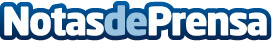 A Finnish artist and a German body painter, authors of  ‘Find Me and Lose Yourself’ for Canary IslandsUsing bodypainting as an artistic resource, human body is mimicked with nature, creating a visual game that serves as an analogy to the campaign's title, ‘Meet Me and Lose Yourself’, an inspiring proposal to recreate a landscape that invites you to merge within itDatos de contacto:Promotur Turismo CanariasNota de prensa publicada en: https://www.notasdeprensa.es/a-finnish-artist-and-a-german-body-painter-authors-of-find-me-and-lose-yourself-for-canary-islands Categorias: Fotografía Viaje Artes Visuales Comunicación Turismo http://www.notasdeprensa.es